Luke mõisa ürituste dekoreerimineKäsitöökoda – 90 eurot (lauad)/120 eurot (lauad+ruum)Valitsejamaja – 120 eurot (lauad)/150 eurot (lauad+ruum)Kultuuriait – 120 eurot (lauad)/240 eurot (lauad+ruum+toolid(ilupael)) Hind sisaldab dekot, kasutatavaid küünlaid, patareisid, pesemist, soovi korral śampuselauda,toomist-sättimist-viimist.Laua deko – linikud/(kunst)taimed/tuled, küünlad, teemakohased dekoratsioonid, servjetid,servjetirõngad + soovi korral dekoreeritud śampuselaud.Ruumi deko – vastavalt soovile, kas rippvanikud (vimpliketid)/ kangad/ tuled ning lisakssuuremad ruumi dekoratsioonid – laternad, vaasid, küünlad.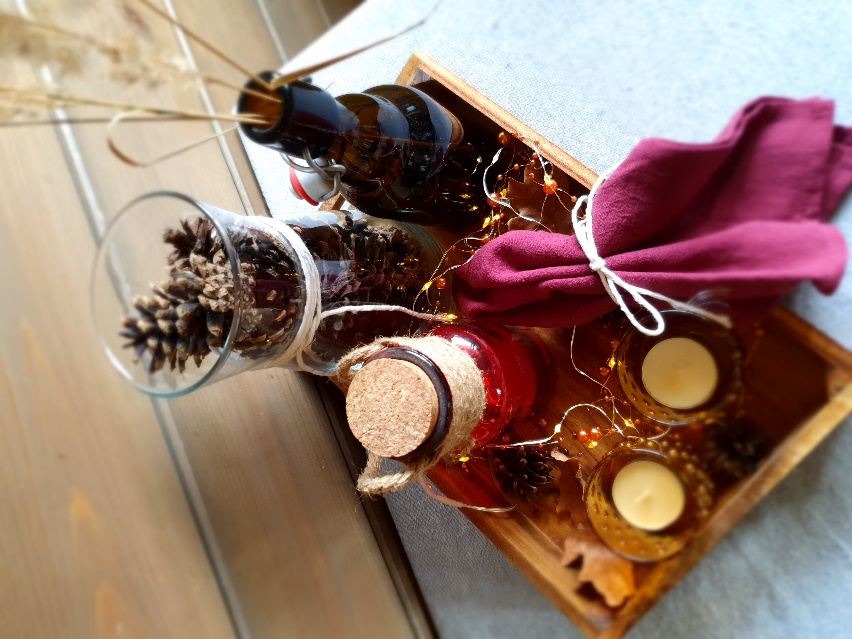 Dekoratsioonide temaatika:1. KLASSIKALINE – pidulik valge2. BOHO – naturaalsus3. HOOAJALINE – jõulud, sügis, kevad jne(teemasid on võimalik omavahel kombineerida – nt pidulik valge jõuludekoga)4. ERISOOVID - vastavalt kliendi soovidele ja kokkuleppele saame ka erisoove (värvide jadetailide osas) täita – üldplaanis jääb mõte samaks nagu eespool välja toodud. Hind al120 eurot. Päris lilled eraldi tasu eest.5. FOTONURK - valitsejamajja/kultuuriaita on võimalik tellida fotonurk – 90 eurot.Kontakt: Kadi +3725064947, info@rendilaegas.ee